Felhívás Gárdonyi Géza szépkiejtési versenyre 5-8. osztályos diákok számára2022-ben Gárdonyi Géza halálának 100. évfordulójára emlékezünk.Tisztelegve  névadónk előtt a Gárdonyi Géza Ciszterci Gimnázium és Kollégium meghirdeti a Gárdonyi Géza szépkiejtési versenyt az általános iskolák 5-8. évfolyamos, valamint az e korosztálynak megfelelő középiskolai évfolyamok tanulói részére.A vetélkedő résztvevőinek egy ─ a rendezők által ─ kijelölt kötelező és egy magukkal hozott szabadon választott 20 soros prózai szöveget kell felolvasniuk Gárdonyi műveiből. A versenyzők teljesítményének értékelésekor a következő szempontokat vesszük figyelembe: szövegértés, szöveghűség, hangvétel, hangképzés, hangsúlyozás, szünettartás, természetes beszéd.A verseny helyszíne: Gárdonyi Géza Ciszterci Gimnázium és Kollégium (3300 Eger, Széchenyi u.17.)Időpontja: 2022. október 18. 10.30 óraJelentkezési határidő: 2022. október 3-a 16.00 óraJelentkezés módja: ITTEredményes felkészülést kívánunk a személyes találkozás reményében!Eger, 2022. szeptember 12.			Lapinskasné Máté Erikamunkaközösség-vezető					Barnáné Fekete Mónika								    			szervező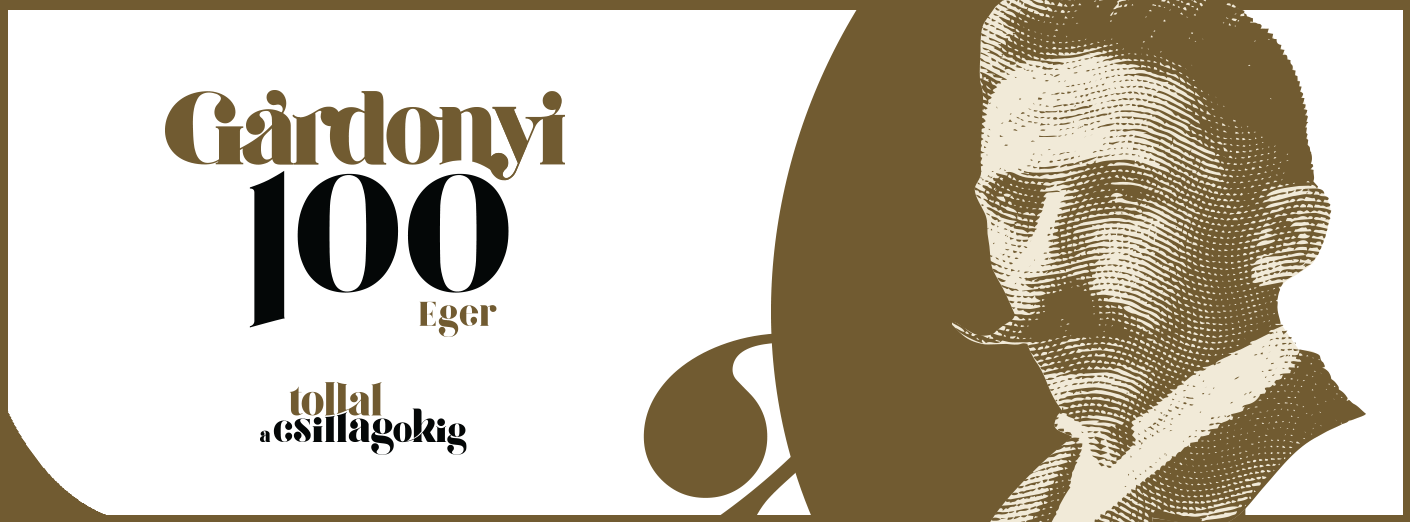 